Friends of Oaks Park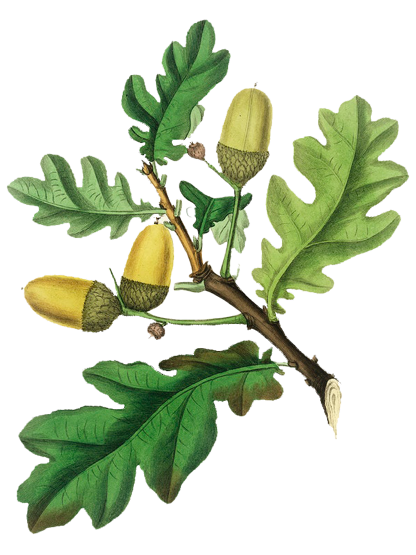 Membership FormJoin the FriendsGet involvedSupport the ParkOctober 2021Please join us if you would like to support this historic park and grounds.I would like to join the Friends of the Oaks Park.Membership Type:	  Life Membership (£25 per household)	  Annual Membership (£5 per household)It would be very helpful to us if you would pay by standing order, using the form opposite for your bank, otherwise please enclose a cheque with your application, payable to Friends of Oaks Park.In line with GDPR legislation, we will only hold and use any personal data in connection with your membership. It will never be shared with third parties.Please detach and  return this page to: Tina Bates, Treasurer, Friends of Oaks Park,95 Chipstead Way, Woodmansterne, Surrey  SM7 3JJSurname:(Please print)First Name:First Name:Address & Postcode:Address & Postcode:Phone No:Address & Postcode:Address & Postcode:Date:Email address:Email address:Email address:Standing Order Instructions (Please send this part to your bank or complete via your online banking)Standing Order Instructions (Please send this part to your bank or complete via your online banking)Surname:(Please print)First Name(s):To the Manager [Bank]:To the Manager [Bank]:Sort Code:Account Number:Recipient:The Friends of Oaks ParkTSB Bank Plc, WallingtonPayee Sort Code: 30-99-04Payee Account: 00709735Please pay The Friends of Oaks Park from the account detailed in this instruction:One single payment of £25 or Annual payments of £5 , commencing on [date]:Reference (Please quote your surname when making payments):